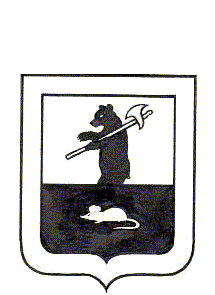 АДМИНИСТРАЦИЯ ГОРОДСКОГО ПОСЕЛЕНИЯ МЫШКИНПОСТАНОВЛЕНИЕг. Мышкин21.08.2020                                                                           № 175О проведении аукциона на право заключения договора аренды транспортного средства, находящегося в собственности городского поселения МышкинЯрославской областиВ соответствии со ст. 17.1 Федерального закона от 26.07.2006 № 135-ФЗ «О защите конкуренции», приказом Федеральной антимонопольной службы от 10.02.2010 № 67 «О порядке проведения конкурсов или аукционов на право заключения договоров аренды, договоров безвозмездного пользования, договоров доверительного управления имуществом, иных договоров, предусматривающих переход прав в отношении государственного или муниципального имущества, и перечне видов имущества, в отношении которого заключение указанных договоров может осуществляться путем проведения торгов в форме конкурса», Уставом городского поселения Мышкин Мышкинского района Ярославской области, ПОСТАНОВЛЯЕТ:Осуществить определение арендатора путем проведения аукциона на право заключения договора аренды транспортного средства, находящегося в собственности городского поселения Мышкин Ярославской области. Целевое назначение: для организации регулярной перевозки пассажиров маршрутным такси по городскому поселению Мышкин согласно утвержденному расписанию движения.Аукцион провести в соответствии с действующим законодательством.Контроль за исполнением настоящего постановления возложить на заместителя Главы Администрации городского поселения Мышкин.Постановление вступает в силу с момента подписания. Глава городскогопоселения Мышкин              		                                   Е.В. Петров